Правила для безопасности печного отопленияC наступлением первых холодов владельцы домов и дач вовсю начинают использовать печное отопление. Печка в доме – это прекрасно, уютно, тепло, это особая атмосфера.Только пожалуйста, не забывайте о том, что в частных домах именно печное отопление становится основной причиной пожаров. Точнее, не само отопление, а ошибки и невнимательность при эксплуатации печей.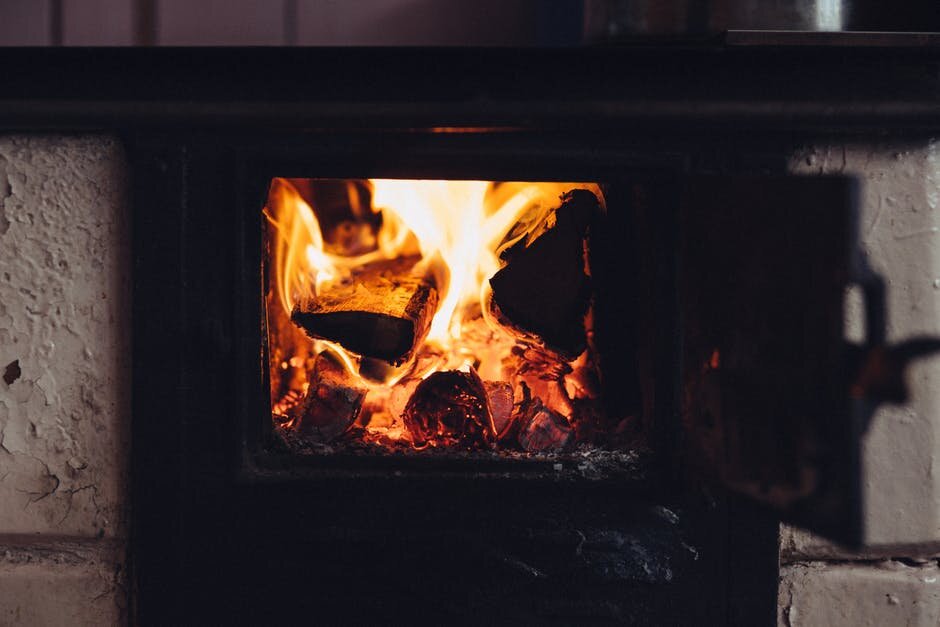 Чтобы избежать возникновения пожара, не забывайте несколько простых правил:Перед началом отопительного сезона каждую печь, а также стеновые дымовые каналы в пределах помещений и особенно дымовые трубы на чердаке и выше кровли необходимо побелить известковым раствором, чтобы на белом фоне можно было заметить появляющиеся черные трещины.Не реже одного раза в три месяца очищайте от скопления сажи дымоходы печей, иначе сажа может загореться.Не допускайте опасного перекала печи.Топите печь два-три раза в день и не более чем по полтора часа.За 3 часа до отхода ко сну топка печи должна быть прекращена. Не закрывайте заслонку, если топливо полностью не догорело. Иногда эта фатальная ошибка приводит к отравлению угарным газом.Перед топкой необходимо прибить металлический притопочный лист размером не менее чем 50х70см.Печь запрещается разжигать легковоспламеняющимися жидкостями — бензином, керосином, маслом, а также дровами, которые не влезают полностью в топку.Не сушите на печи сырые вещи и дрова.Следите, чтобы мебель и занавески находились не менее чем в полуметре от печи.Ни в коем случае не доверяйте детям какую-либо деятельность по отоплению печи и не оставляйте их наедине с затопленной печью.Ремонт печей и печную кладку доверяйте только специалистам-печникам, которые имеют хорошие рекомендации.Держите недалеко от печи огнетушители. Рекомендуем вам три вида огнетушителей, которые могут помочь вам потушить огонь в случае возгорания:Воздушно-эмульсионный огнетушительПорошковый огнетушительБаллончик «Минипожарный»Как видите, ничего сверхсложного в этих правилах нет, а их соблюдение позволит вам избежать множества проблем. Пусть огонь вашего очага будет надёжным и безопасным!В случае пожара звоните по телефону «101», «112», «01»Отдел надзорной деятельности и профилактической работы по Александровскому и Киржачскому районам